TÜRKİYE ATLETİZM FEDERASYONU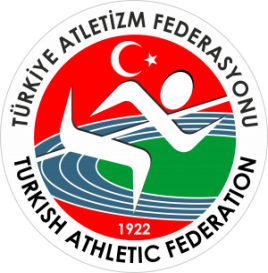 2020 SEZONUSEYFİ ALANYA ATMALAR ŞAMPİYONASI, NURULLAH İVAK ATMALAR KUPASISPOR TOTO KULÜPLER ARASI ATMALAR LİGİYARIŞMA STATÜSÜGENEL KONULARYarışmalar, WA(IAAF) Yarışma Kuralları ve bu statüde yer alan kurallara uygun olarak yapılacaktır.Sporcular yarışmalara 2020 sezonu vizeli lisansları ile katılacaklardır. Kulüp ya da ferdi lisansını ibraz etmeyen sporcular yarışmaya alınmayacaktır.“Seyfi Alanya Atmalar Şampiyonası” ve “Nurullah İvak Atmalar Kupası” yarışmalarına katılacak sporcu, temsilci ve antrenörlerin, Gençlik ve Spor İl Müdürlüklerinden alacakları tasdikli kafile listelerini Federasyon mutemedine vermeleri gerekmektedir. Her Gençlik ve Spor İl Müdürlüğü tek kafile listesi düzenleyecek, silinti, kazıntı ve isim ilavesi yapılmış listeler kabul edilmeyecektir. “Spor Toto Kulüpler Arası Atmalar Ligi” yarışmalarına katılan kulüplerin, ilgili Gençlik ve Spor İl Müdürlüğünden aldıkları onaylı kulüp-takım isim listelerini Federasyon görevlisine teslim etmeleri gerekmektedir. Silinti, kazıntı veya isim ilavesi yapılmış listeler kabul edilmez.“Spor Toto Kulüpler Arası Atmalar Ligi” yarışmalarına katılacak kulüplerin kız ve erkek takımları için ayrı ayrı olmak üzere bir kategoriye katılacak kulüpler 250Tl, iki-üç kategoriye katılacak kulüpler 400TL, dört kategoriye katılacak kulüpler 500Tl katılım ücretini, en geç Teknik Toplantı saatine kadar Türkiye Atletizm Federasyonuna ait Garanti Bankası Anafartalar Şubesi TR45 0006 2000 7110 0006 2959 24 IBAN numaralı hesabına yatırmaları ve dekontlarını toplantıda teslim etmeleri gerekmektedir.U20 ve Büyükler kategorisine, statü sonunda yer alan katılım baraj derecelerini daha önce herhangi bir yarışmada gerçekleştirmiş olan sporcular katılabilir.Yarışmaların teknik toplantılarında kayıtların teyit edilmesi gerekmektedir. Teknik Toplantıda teyit edilmeyen kayıtlar iptal edilecektir. Teknik Toplantı sırasında yeni kayıt yapılmayacak, varsa, gönderilmiş olan liste üzerinde zorunlu değişiklikler işlenecektir.Belirtilen süre içerisinde kayıtlarını yaptıramayanlardan ferdi kayıt için 100TL, kulüp kaydı için 300TL federasyon hesabına teknik toplantı saatinden bir saat öncesine kadar geç kayıt bedeli olarak yatırdıkları takdirde kayıtları alınacaktır.TEKNİK KONULAR“Seyfi Alanya Atmalar Şampiyonası” ve “Nurullah İvak Atmalar Kupası” yarışmaları aşağıda belirtilen kategorilerde yapılacaktır. Spor Toto Kulüpler Arası Atmalar Ligine U18 kategorisinde kulüp takımları kızlar ve erkeklerde gülle, disk, çekiç, cirit atma branşlarında, 2003-2004-2005-2006 doğumlu sporcularla katılabilirler.“Spor Toto Kulüplerarası Atmalar Ligi” iki kademe olarak yapılacaktır.Mersin’de yapılacak olan “Spor Toto Kulüpler Arası Atmalar Ligi 1. Kademe” yarışmaları tüm atletizm kulüplerine açıktır. "1. Kademe" de yer alan tüm kulüplerin “Final” kademesine katılma hakkı vardır. "1. Kademe” yarışmalarına katılmayan kulüpler "Final" yarışmalarına katılamaz. Takım adına yarışacak sporcular kulüplerini temsil eden forma ile yarışacaklardır. “Spor Toto Kulüpler Arası Atmalar Ligi” yarışmalarına katılan kulüp takımları U18 kategorisindeki tüm branşlara kayıt yaptırmak zorundadır. Bir kulüp takımı geçerli mazeret ile en fazla bir branşı, sporcusu yarışmaya katılmadan sonuçlandırabilir. Diğer üç branşın yarışmalarına, sporcuların katılmaları zorundadır.  “Spor Toto Kulüpler Arası Atmalar Ligi” yarışmalarında bir sporcu bir kademede en fazla bir branşta yarışabilir. Kulüp takımı adına yarışan sporcu ferdi olarak kayıt yaptırması halinde; “Seyfi Alanya Atmalar Şampiyonası” veya “Nurullah İvak Atmalar Kupası” yarışmalarında U18 ya da U16 kategorilerinde aynı branş olmamak kaydı ile en fazla bir branş yapma hakkına sahiptir. Ferdi olarak yarışmalara katılan bir sporcu “Seyfi Alanya Atmalar Şampiyonası” veya “Nurullah İvak Atmalar Kupası” yarışmalarında en fazla iki branş yapabilir. Katılacakları yarışma ve branşlar aynı yaş kategorisinde olmak zorundadır. “Spor Toto Kulüpler Arası Atmalar Ligi” yarışmalarda IAAF puan sistemi uygulanacak, takım adına yarışan sporcuların 4 branşta aldıkları puanlar toplanacaktır. 1. Kademe de alınan puanlar final kademesine taşınacak ve her iki kademenin puan toplamı lig sıralamasını belirleyecektir.“Spor Toto Kulüpler Arası Atmalar Ligi 1. Kademe” ile “Seyfi Alanya Atmalar Şampiyonası” ve “Spor Toto Kulüpler Arası Atmalar Ligi Final Yarışmaları” ile “Nurullah İvak Atmalar Kupası” yarışmalarının U18 kategorilerindeki branşlara katılan sporcuların ferdi tasnifleri tek tasnif olarak yapılacaktır.  Yarışmalara katılacak tüm sporcuların atış sıraları, sporcuların kayıt için gönderdikleri derecelerine göre belirlenecektir.U18 kategorisinde takım ve ferdi sporcular ayrı gruplarda yarışacak olup; sporcu sayısı sekiz sporcudan fazla olması durumunda ilk üç deneme sonrasında eleme yapılacak, ilk sekize kalan sporcular 3 deneme daha yapacaklardır. Herhangi bir branşa katılım sayısının fazla olması durumunda yarışmalar gruplar halinde yapılacaktır. Daha sonra her iki yarışmanın sonuçları birleştirilecek ve tek tasnif olarak yayınlanacaktır. Sporcular verilecek olan göğüs numaralarını yarışmalar tamamlanana kadar formalarına takmak zorundadır. Yarışmalarda kendi malzemeleri (gülle, disk, cirit ve çekiç) ile yarışacak olan sporcular, malzemelerini yarışmanın başlamasından iki saat önce Yarışma Teknik Direktörüne teslim etmek zorundadır. MALİ KONULAR“Spor Toto Kulüpler Arası Atmalar Ligi” yarışmalarına katılarak 1. kademe ve final yarışmalarında ilk beş içinde yer alan kadın ve erkek kulüplerine 4 günlük kanuni harcırahları Türkiye Atletizm Federasyonu tarafından ödenecektir. Kulüp takımları için; takımı adına yarışmada yer alan en fazla 4 sporcu, 1 antrenör ve 1 temsilci olmak üzere toplam 6 kişiye ödeme yapılacaktır.  “Seyfi Alanya Atmalar Şampiyonası” veya “Nurullah İvak Atmalar Kupası” yarışmaları sonrasında, bu statünün sonunda belirtilen harcırah baraj derecelerini geçen sporcuların kanuni harcırahları, Gençlik ve Spor İl Müdürlüklerinden tasdikli kafile listesini vermeleri kaydıyla Türkiye Atletizm Federasyonu tarafından ödenecektir. Kulüp takımı adına yarışan sporcular, kulüplerinin harcırah almaması durumunda ferdi olarak statünün sonunda belirtilen baraj derecelerini geçmesi halinde kanuni harcırahları, Gençlik ve Spor İl Müdürlüklerinden tasdikli kafile listesini vermeleri kaydıyla Türkiye Atletizm Federasyonu tarafından ödenecektir.“Seyfi Alanya Atmalar Şampiyonası” veya “Nurullah İvak Atmalar Kupası” için;	1 - 3 sporcusu barajı geçen ilin		     	:  1 Antrenörüne,4 - 6 sporcusu barajı geçen ilin			:  1 Antrenör, 1 temsilcisine,7 - 10 sporcusu barajı geçen ilin			:  2 Antrenör, 1 temsilcisine,11 - 15 sporcusu barajı geçen ilin 		:  3 Antrenör, 1 temsilcisine,16 ve daha fazla sporcusu barajı geçen ilin	:  4 Antrenör, 1 temsilcisine,yolluk ve yevmiyeleri Türkiye Atletizm Federasyonu tarafından ödenecektir. Harcırah baraj derecelerini geçemeyen sporcular ile antrenör ve temsilcilerin kanuni harcırahları Gençlik ve Spor Genel Müdürlüğünün 07.06.2007 tarih ve 2461 sayılı genelgenin 5. maddesi (c) bendi doğrultusunda bağlı bulundukları Gençlik ve Spor İl Müdürlüklerinin bütçe imkanları dahilinde (Resmi yarışma sonuçlarını Gençlik ve Spor İl Müdürlüklerine teslim etmeleri kaydı ile) ödenebilecektir.“Seyfi Alanya Atmalar Şampiyonası” veya “Nurullah İvak Atmalar Kupası” yarışmaları harcırah ödemelerinde sporcuların ikamet ettikleri iller dikkate alınacak olup, sezon içinde ikametlerini gerçeğe uygun olmayan, değişik illerden beyan eden sporcular hakkında disiplin soruşturması açılacaktır.Yarışmaya iştirak edecek kafilelere yapılacak otobüs ödemelerinde Federasyonumuzun 02.01.2019 tarih ve 9 sayılı yazı ile illerden istemiş olduğu uygulamalardaki en son rayiç bedelleri dikkate alınacaktır. TOHM’a kayıtlı sporcuların yarışma öncesinde ilgili TOHM il branş sorumlusundan yarışmaya katılacağına dair evrak getirmesi kaydıyla (İl kafile listesinde yer alması zorunludur) baraj derecesini geçip geçmediğine bakılmaksızın harcırahları ödenecektir. TOHM’a kayıtlı antrenörler sporcusu yarışmaya katılmak şartıyla, yarışma öncesinde ilgili TOHM il branş sorumlusundan yarışmaya katılacağına dair evrak getirmesi kaydıyla (il kafile listesinde yer alması zorunludur) sporcusunun harcırah baraj derecesini geçmesi koşuluyla iller için tanınan antrenör ödeme sayısına bakılmaksızın harcırahları ödenecektir.Yarışma tarihinde milli takım hazırlık kamplarında bulunan sporcu ve antrenörlerin bağlı bulundukları il müdürlüğü onayına gerek olmadan ilgili branş koordinatörü veya kamp müdüründen alacakları katılım yazılarını yarışma öncesinde teslim etmeleri ve baraj derecesini geçmeleri halinde harcırah almaya hak kazanacaklardır. Bu durumdaki sporcuların yarışma on-line kayıtlarını yapmaları zorunludur.Yarışma merkezine 800 km ve daha uzak olan illerden gelenlere bir yevmiye fazla ödenir.ÖDÜL“Spor Toto Kulüpler Arası Atmalar Ligi Final” yarışmaları sonunda ilk üç sırayı alan kulüplerin kupaları Türkiye Atletizm Federasyonu tarafından verilecektir. Branşlarında ilk üç sırayı alan sporculara madalyaları Türkiye Atletizm Federasyonu tarafından verilecektir.“Seyfi Alanya Atmalar Şampiyonası” veya “Nurullah İvak Atmalar Kupası” yarışmalarında tüm kategorilerde IAAF puan sistemine göre en fazla puanı alan kadın ve erkek sporcuya kupaları Türkiye Atletizm Federasyonu tarafından verilecektir. Seyfi Alanya Atmalar Şampiyonasında U16, U18, U20 ve büyükler kategorilerinde ayrı ayrı olmak üzere tüm branşlarda IAAF puan sistemine göre sıralamada ilk sekiz sırayı elde eden kadın ve erkek sporcuya statünün sonunda belirtilen miktarlarda Türk Lirası para ödülleri verilecektir. (İki branş yapan sporcuların, aldıkları en yüksek puan değerlendirilecektir.)Yarışmalarda büyükler kategorisinde Türkiye Rekoru kırılması halinde rekor kıran sporcuya 2.000TL ödül verilecektir. YARIŞMA TEKNİK DELEGESİYarışmaların teknik konularından, Türkiye Atletizm Federasyonu tarafından görevlendirilen Teknik Delege sorumludur. Yarışmalar sırasında meydana gelecek teknik konulardaki anlaşmazlıklar Teknik Delege tarafından çözümlenecektir.Teknik Delege	:  Orhan YüzerE-posta adresi	:  0505-2490988SEYFİ ALANYA ATMALAR ŞAMPİYONASINURULLAH İVAK ATMALAR KUPASI KATILIM VE HARCIRAH BARAJ DERECELERİSEYFİ ALANYA ATMALAR ŞAMPİYONASIPARA ÖDÜL MİKTARIYarışma AdıSeyfi Alanya Atmalar ŞampiyonasıSpor Toto Kulüpler Arası Atmalar Ligi 1. KademeYarışma Tarihi  / Yeri22 - 23 Şubat 2020/ Mersin / Nevin Yanıt Atletizm SahasıTeknik Toplantı Tarihi21 Şubat 2020/ saat 17:00Teknik Toplantı YeriNevin Yanıt Atletizm SahasıSon Kayıt Tarihi20 Şubat 2019 saat:17:00’a kadar ekli kayıt linki üzerinden yapılacaktır.   https://forms.gle/AKcLqwCUMmiMYqei9                                                                         Yarışma AdıNurullah İvak Atmalar Kupası Spor Toto Kulüpler Arası Atmalar Ligi Final Yarışma Tarihi / Yeri18-19 Nisan 2020/ Bursa / Olimpik Atletizm SahasıTeknik Toplantı Tarihi17 Nisan 2020 / saat 17:00Teknik Toplantı YeriBursa Olimpik Atletizm SahasıSon Kayıt Tarihi17 Nisan 2020KategorilerDoğum YıllarıYarışabilecekleri Üst KategoriU162005-2006-2007-20082005 ve 2006 doğumlular U18 kategorisine katılabilirler.U182003-2004U20 ve Büyükler kategorisine katılabilirler. (Büyükler Gülle ve Çekiç atma hariç sadece erkekler)U202001-2002Büyükler kategorisine katılabilirler.Büyükler2000 doğumlular ve daha büyükler2000 doğumlular ve daha büyüklerU16U16U16KızBranşErkek9.50 (3kg)Gülle12.50 (4kg)32.00 (750gr)Disk35.00 (1kg)35.00 (400gr)Cirit43.00 (600gr)32.00 (3kg)Çekiç38.00 (4kg)U18U18U18KızBranşErkek11.20 (3kg)Gülle13.50 (5kg)30.00 (1kg)Disk38.00 (1,5kg)33.00 (500gr)Cirit46.00 (700gr)42.00 (3kg)Çekiç46.00 (5kg)U20U20U20U20U20KadınKadınErkekErkekKatılım Baraj DereceleriHarcırah Baraj DereceleriBranşHarcırah Baraj DereceleriKatılım Baraj Dereceleri7.00 (3kg/4kg)11.50 (4kg)Gülle13.50 (6kg)9.00 (5kg/6kg/7,26kg)20.00 (1kg/750gr)33.00 (1kg)Disk40.00 (1,750gr)25.00 (2kg/1,750kg/1,5kg)22.00 (600gr/500gr)34.00 (600gr)Cirit47.00 (800gr)30.00 (800gr/700gr)28.00 (4kg/3kg)42.00 (4kg)Çekiç47.00 (6kg)33.00 (7,260kg/6kg/5kg)BüyüklerBüyüklerBüyüklerBüyüklerBüyüklerKadınKadınErkekErkekKatılım Baraj DereceleriHarcırah Baraj DereceleriBranşHarcırah Baraj DereceleriKatılım Baraj Dereceleri 8.00 (3kg/4kg)12.50 (4kg)Gülle13.50 (7,260gr)9.00 (5kg/6kg/7,26kg)25.00 (1kg/750gr)37.00 (1kg)Disk43.00 (2kg)28.00 (2kg/1,750kg/1,5kg)26.00 (600gr/500gr)38.00 (600gr)Cirit50.00 (800gr)35.00 (800gr/700gr)31.00 (4kg/3kg)43.00 (4kg)Çekiç50.00 (7,260gr)35.00 (7,260kg/6kg/5kg)Sıra U16 U16U18U18U20U20BüyüklerBüyüklerSıraKızErkekKızErkekKadınErkekKadınErkek12002005005006006002000200022002004004005005001500150032002003003004004001000100041501502002003003008008005150150200200300300700700615015015015030030060060071501501501502002005005008150150150150200200400400SEYFİ ALANYA ATMALAR ŞAMPİYONASI VE SPOR TOTO KULÜPLERARASI ATMALAR LİGİ SEYFİ ALANYA ATMALAR ŞAMPİYONASI VE SPOR TOTO KULÜPLERARASI ATMALAR LİGİ SEYFİ ALANYA ATMALAR ŞAMPİYONASI VE SPOR TOTO KULÜPLERARASI ATMALAR LİGİ SEYFİ ALANYA ATMALAR ŞAMPİYONASI VE SPOR TOTO KULÜPLERARASI ATMALAR LİGİ SEYFİ ALANYA ATMALAR ŞAMPİYONASI VE SPOR TOTO KULÜPLERARASI ATMALAR LİGİ SEYFİ ALANYA ATMALAR ŞAMPİYONASI VE SPOR TOTO KULÜPLERARASI ATMALAR LİGİ SEYFİ ALANYA ATMALAR ŞAMPİYONASI VE SPOR TOTO KULÜPLERARASI ATMALAR LİGİ 1. KADEME YARIŞMA PROGRAMI1. KADEME YARIŞMA PROGRAMI1. KADEME YARIŞMA PROGRAMI1. KADEME YARIŞMA PROGRAMI1. KADEME YARIŞMA PROGRAMI1. KADEME YARIŞMA PROGRAMI1. KADEME YARIŞMA PROGRAMI22 - 23 Şubat 2020 / Mersin22 - 23 Şubat 2020 / Mersin22 - 23 Şubat 2020 / Mersin22 - 23 Şubat 2020 / Mersin22 - 23 Şubat 2020 / Mersin22 - 23 Şubat 2020 / Mersin22 - 23 Şubat 2020 / MersinTaslak-1 Program taslak olarak hazırlanmış olup; katılım sayılarına göre revize edilecektir.Taslak-1 Program taslak olarak hazırlanmış olup; katılım sayılarına göre revize edilecektir.Taslak-1 Program taslak olarak hazırlanmış olup; katılım sayılarına göre revize edilecektir.Taslak-1 Program taslak olarak hazırlanmış olup; katılım sayılarına göre revize edilecektir.Taslak-1 Program taslak olarak hazırlanmış olup; katılım sayılarına göre revize edilecektir.Taslak-1 Program taslak olarak hazırlanmış olup; katılım sayılarına göre revize edilecektir.Taslak-1 Program taslak olarak hazırlanmış olup; katılım sayılarına göre revize edilecektir.22 Şubat 2020 Cumartesi (Birinci Gün)22 Şubat 2020 Cumartesi (Birinci Gün)22 Şubat 2020 Cumartesi (Birinci Gün)22 Şubat 2020 Cumartesi (Birinci Gün)22 Şubat 2020 Cumartesi (Birinci Gün)22 Şubat 2020 Cumartesi (Birinci Gün)22 Şubat 2020 Cumartesi (Birinci Gün)Çağrı Odası GirişÇağrı Odası ÇıkışYarışma      SaatiBranşKategoriKategoriSektör09:30DİSKU18KADIN - A GRUBUGÜNEY10:10DİSKU18ERKEK-A GRUBUKUZEY10:30ÇEKİÇU16ERKEKDIŞ11:00DİSKU18KADIN - B GRUBUGÜNEY11:20ÇEKİÇU16KIZDIŞ11:50DİSKU18ERKEK-B GRUBUKUZEY12:30DİSKU16ERKEKDIŞ12:30DİSKU20ERKEKGÜNEY13:30ÇEKİÇU18ERKEK - A GRUBUKUZEY13:50DİSKU16KIZDIŞ14:50ÇEKİÇU18ERKEK - B GRUBUKUZAY14:50ÇEKİÇU18KADIN - AGRUBUGÜNEY15:20DİSKU20-BÜYÜKKADINKUZEY15:30ÇEKİÇU20KADINDIŞ16:10ÇEKİÇU18KADIN - B GRUBUGÜNEY17:00DİSKBÜYÜKERKEKKUZEY17:30ÇEKİÇBÜYÜKKADINGÜNEY18:40ÇEKİÇU20ERKEKGÜNEY19:50ÇEKİÇBÜYÜKERKEKGÜNEY23 Şubat 2020 Pazar (İkinci Gün)23 Şubat 2020 Pazar (İkinci Gün)23 Şubat 2020 Pazar (İkinci Gün)23 Şubat 2020 Pazar (İkinci Gün)23 Şubat 2020 Pazar (İkinci Gün)23 Şubat 2020 Pazar (İkinci Gün)23 Şubat 2020 Pazar (İkinci Gün)Çağrı Odası GirişÇağrı Odası ÇıkışYarışma      SaatiBranşKategoriKategoriSektör09:30GÜLLEU16ERKEKGÜNEY09:30GÜLLEU16KIZ - A GRUBUKUZEY09:35CİRİTU16ERKEKKUZEY09:35CİRİTU16KIZGÜNEY10:20GÜLLEU16KIZ - B GRUBUKUZEY10:50GÜLLEU18ERKEK - A GRUBUGÜNEY10:55CİRİTU18KADIN - A GRUBUKUZEY11:30GÜLLEU18KADIN - A GRUBUKUZEY11:45CİRİTU18ERKEK  -A GRUBUKUZEY11:50GÜLLEU18ERKEK - B GRUBUGÜNEY12:30GÜLLEU18KADIN - B GRUBUKUZEY12:40GÜLLEU20-BÜYÜKKADINGÜNEY12:55CİRİTU20ERKEKKUZEY13:20GÜLLEU20ERKEKGÜNEY13:45CİRİTU18ERKEK - B GRUBUKUZEY14:10GÜLLEBÜYÜKERKEKGÜNEY14:35CİRİTU20BÜYÜK KADINGÜNEY15:15CİRİTU18 KADIN – B GRUBUKUZEY15:30CİRİTBÜYÜKERKEKGÜNEY